NOTICE!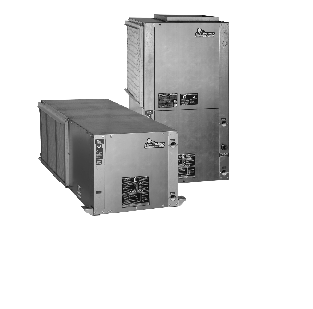 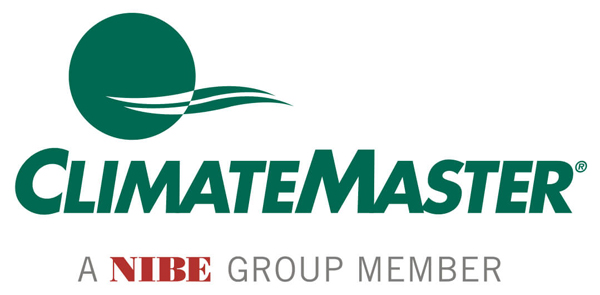 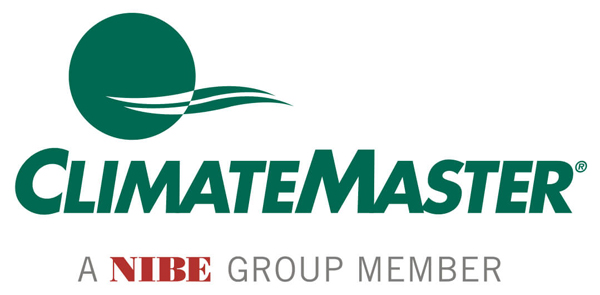 ClimateMasterTRANQUILITY® MODEL “TRH/TRV” SIZE 006-060 60 HzENGINEERING SPECIFICATIONSRevised: January 24, 2023General:Furnish and install ClimateMaster Tranquility® “TR” Water-Source Heat Pumps, as indicated on the plans. Equipment shall be completely assembled, piped and internally wired. Capacities and characteristics as listed in the schedule and the specifications that follow. Units shall be supplied completely factory built capable of operating over an entering water temperature range from 20° to 120°F (-6.7° to 43.3°C) as standard. Equivalent units from other manufacturers may be proposed provided approval to bid is given 10 days prior to bid closing. All equipment listed in this section must be rated and certified in accordance with Air-Conditioning, Heating and Refrigeration Institute / International Standards Organization (AHRI / ISO 13256-1). All equipment must be tested, investigated, and determined to comply with the requirements of the standards for Heating and Cooling Equipment UL-1995 for the United States and CAN/CSA-C22.2 NO.236 for Canada, by Intertek Testing Laboratories (ETL). The units shall have AHRI / ISO and ETL-US-C labels. All units shall pass a factory acceptance test. The quality control system shall automatically perform factory acceptance test via computer. A detailed report card from the factory acceptance test shall ship with each unit. (Note: If unit fails the factory acceptance test, it shall not be allowed to ship. Unit serial number shall be recorded by factory acceptance test and furnished on report card for ease of unit warranty status.)Basic Construction: Horizontal units shall have one of the following air flow arrangements: Left Inlet/Straight (Right) Discharge; Right Inlet/Straight (Left) Discharge; Left Inlet/Back Discharge; or Right Inlet/Back Discharge as shown on the plans. Units must have the ability to be field convertible from straight to back or back to straight discharge with no additional parts or unit structure modification. Horizontal units will have factory installed hanger brackets with rubber isolation grommets packaged separately.Vertical Units shall have one of the following air flow arrangements: Left Return/Top Discharge, Right Return/Top Discharge, as shown on the plans.If units with these arrangements are not used, the contractor is responsible for any extra costs incurred by other trades. All units (horizontal and vertical) must have a minimum of three access panels for serviceability of compressor compartment. Units having only one or two access panels to compressor/heat exchangers/expansion device/refrigerant piping shall not be acceptable.Compressor section interior surfaces shall be lined with 1/2 inch (12.7mm) thick, 1-1/2 lb/ft3 (24 kg/m3) acoustic type glass fiber insulation. Air handling section interior surfaces shall be lined with 1/2 in (12.7mm) thick, 1-1/2 lb/ft3 (24 kg/m3) foil-faced fiber insulation for ease of cleaning. Insulation placement shall be designed in a manner that will eliminate any exposed edges to prevent the introduction of glass fibers into the air stream. Units without foil-faced insulation in the air handling section will not be accepted.The heat pumps shall be fabricated from heavy gauge galvanized steel. Standard insulation must meet NFPA Fire Hazard Classification requirements 25/50 per ASTM E84, UL 723, CAN/ULC S102-M88 and NFPA 90A requirements; air erosion and mold growth limits of UL-181; stringent fungal resistance test per ASTM-C1071 and ASTM G21; and shall meet zero level bacteria growth per ASTM G22. Unit insulation must meet these stringent requirements or unit(s) will not be accepted.All horizontal units to have factory installed 1 inch (25.4 mm) discharge air duct collars, 1 inch (25.4 mm) filter rails with 1 inch (25.4 mm) filters factory installed, and factory installed unit-mounting brackets. Vertical units to have field installed discharge air duct collar, shipped loose and 1 inch (25.4 mm) filter rails with 1 inch (25.4 mm) filters factory installed. If units with these factory-installed provisions are not used, the contractor is responsible for any extra costs to field install these provisions, and/or the extra costs for their sub-contractor to install these provisions.
All units must have an insulated panel separating the fan compartment from the compressor compartment. Units with the compressor in the air stream are not acceptable. Units shall have factory installed 1 inch (25.4 mm) wide filter rails for filter removal from either side. Units shall have a 1 inch (25.4 mm) thick throwaway type glass fiber filter. The contractor shall purchase one spare set of filters and replace factory shipped filters on completion of start-up. Filters shall be standard sizes. If units utilize non-standard filter sizes then the contractor shall provide 12 spare filters for each unit.Cabinets shall have separate holes and knockouts for entrance of line voltage and low voltage control wiring. All factory-installed wiring passing through factory knockouts and openings shall be protected from sheet metal edges at openings by plastic ferrules. Supply and return water connections shall be copper FPT fittings. All water connections and electrical knockouts must be in the compressor compartment corner post as to not interfere with the serviceability of unit. Contractor shall be responsible for any extra costs involved in the installation of units that do not have this feature. Contractor must ensure that units can be easily removed for servicing and coordinate locations of electrical conduit and lights with the electrical contractor.Option: The unit will be supplied with optional field or factory installed 2 inch air filter rails (typically used for free return installation) or 1 inch or 2 inch air filter frames with filter access door and return air duct flanges (typically used for ducted return installation).	A corresponding 1 inch or 2 inch throwaway type glass filter will ship with the factory installed filter rails or frame.Option: UltraQuiet package shall consist of additional sound insulation applied to the base pan, removable panels and blower housing. A discharge muffler is included on sizes 015 through 060. Option: The unit shall be supplied with extended range insulation option, which adds closed cell insulation to internal water lines, and provides insulation on suction side refrigeration tubing including refrigerant to water heat exchanger.Fan and Motor Assembly:Blower shall have inlet rings to allow removal of wheel and motor from one side without removing housing. Units shall have a direct-drive centrifugal fan. The fan motor shall be 3-speed (2-speed for 575V), permanently lubricated, PSC type, with internal thermal overload protection. Units supplied without permanently lubricated motors must provide external oilers for easy service. The fan motor on small and medium size units (006-042) shall be isolated from the fan housing by a torsionally flexible motor mounting system with rubber type grommets to inhibit vibration induced high noise levels associated with “hard wire belly band” motor mounting. The fan motor on larger units (048 & 060) shall be isolated with flexible rubber type isolation grommets only. The fan and motor assembly must be capable of overcoming the external static pressures as shown on the schedule. Airflow/Static pressure rating of the unit shall be based on a wet coil and a clean filter in place. Ratings based on a dry coil, and/or no air filter, shall NOT be acceptable.Option: High static motors (sizes 015 - 060)Option: Constant torque ECM motors (sizes 006 to 060): ECM variable speed ball bearing type motor. The ECM fan maximizes motor efficiency over its static operating range, and provides airflow adjustment with 4 or 5 speed taps. The fan motor shall be isolated from the housing by rubber grommets. The motor shall be permanently lubricated and have thermal overload protection. Option:  Constant CFM ECM motors (sizes 006 to 060):  ECM variable speed ball bearing type motor. The ECM fan motor shall provide a soft low noise fan start by ramping fan up to full selected speed over a 30 second period, and slowly ramp down fan at the end of each blower cycle, maintain constant CFM, maximize motor efficiency over its static operating range, and provide airflow adjustment in 25 CFM increments. The fan motor shall be isolated from the housing by rubber grommets. The motor shall be permanently lubricated and have thermal overload protection. A special dehumidification mode shall be provided to allow lower airflows in cooling for better dehumidification. The dehumidification mode may be constant or automatic (humidistat controlled). Constant CFM ECM motors without controlled ramp up and ramp down features, with constant CFM speed taps, or with no microprocessor controller are not acceptable. Refrigerant Circuit: All units shall contain an EarthPure® (HFC-410A) sealed refrigerant circuit including a high efficiency scroll or rotary compressor designed for heat pump operation, a thermostatic expansion valve for refrigerant metering, an enhanced corrugated aluminum lanced fin and rifled copper tube refrigerant to air heat exchanger, reversing valve, coaxial (tube in tube) refrigerant to water heat exchanger, and safety controls including a high pressure switch, low pressure (loss of charge) switch, water coil low temperature sensor, and air coil low temperature sensor. Access fittings shall be factory installed on high and low pressure refrigerant lines to facilitate field service. Activation of any safety device shall prevent compressor operation via a microprocessor lockout circuit. The lockout circuit shall be reset at the thermostat or at the contractor supplied disconnect switch. Units that cannot be reset at the thermostat shall not be acceptable.Hermetic compressors shall be internally sprung. The compressor shall have a dual level vibration isolation system. The compressor will be mounted on specially engineered sound-tested EPDM vibration isolation grommets or springs to a heavy gauge compressor mounting plate, which is then isolated from the cabinet base with rubber grommets for maximized vibration attenuation. Compressor shall have thermal overload protection. Compressor shall be located in an insulated compartment away from air stream to minimize sound transmission.

Refrigerant to air heat exchangers shall utilize enhanced corrugated lanced aluminum fins and rifled copper tube construction rated to withstand 625 PSIG (4309 kPa) refrigerant working pressure. Refrigerant to water heat exchangers shall be of copper inner water tube and steel refrigerant outer tube design, rated to withstand 625 PSIG (4309 kPa) working refrigerant pressure and 500 PSIG (3445kPa) working water pressure. The refrigerant to water heat exchanger shall be “electro-coated” with a low cure cathodic epoxy material a minimum of 0.4 mils thick (0.4 – 1.5 mils range) on all surfaces. The black colored coating shall provide a minimum of 1000 hours salt spray protection per ASTM B117-97 on all external steel and copper tubing. The material shall be formulated without the inclusion of any heavy metals and shall exhibit a pencil hardness of 2H (ASTM D3363-92A), crosshatch adhesion of 4B-5B (ASTM D3359-95), and impact resistance of 160 in-lbs (184 kg-cm) direct (ASTM D2794-93).Option: The unit will be supplied with internally factory mounted two-way water valve for variable speed pumping requirements. A factory-mounted or field-installed high pressure switch shall be installed in the water piping to disable compressor operation in the event water pressures build due to water freezing in the piping system.Option: The unit will be supplied with internally factory mounted automatic water flow regulators.Option: The unit will be supplied with internally mounted secondary pump for primary/secondary applications, including one-pipe systems.Option:  The unit will be supplied with cupro-nickel coaxial water to refrigerant heat exchanger.Option: The refrigerant to air heat exchanger shall be tin-plated. Option: Unit shall include ClimaDry® II reheat option. Only modulating reheat that will adjust capacity based upon supply air temperature to provide ”neutral” (72°F, 22.2°C) constant air temperature will be accepted. “Neutral” supply air temperature shall be provided regardless of entering loop water temperature (above 55°F, 12.8°C) or refrigerant condensing pressures. Control of reheat must be accomplished via a humidistat or dehumidistat contact closure. Refrigerant circuit must be AHRI certified. Approved equal manufacturers may provide pre-engineered integrated modulating hot gas reheat within the unit cabinet, or the installing contractor in conjunction with the “approved equal” unit manufacturer can provide for approval (during the submittal phase) an engineered system consisting of: a duct mounted hot water coil, small circulating pump, modulating control valve, and associated piping using the discharge condenser water off of the unit as the heating medium. All design costs and costs of field installed items including additional power wiring to the pump, and control wiring to and from pump and control valve to unit shall be borne by mechanical contractor. Refrigerant circuits that are not AHRI certified when the reheat option is applied will not be accepted. (See ClimaDry® II submittal for application details and unit availability.Option: The unit shall be supplied with a hot water generator (desuperheater).Refrigerant metering shall be accomplished by thermostatic expansion valve only. Expansion valves shall be dual port balanced type with external equalizer for optimum refrigerant metering. Units shall be designed and tested for operating ranges of entering water temperatures from 20° to 120°F (-6.7° to 48.9°C). Reversing valve shall be four-way solenoid activated refrigerant valve, which shall default to heating mode should the solenoid fail to function. If the reversing valve solenoid defaults to cooling mode, an additional low temperature thermostat must be provided to prevent over-cooling an already cold room.
Drain Pan:The drain pan shall be constructed of a polymer material that inhibits corrosion. Drain outlet shall be connected from pan using provided polymer coupling and clamps that meet UL 2043 as required for discrete products by the IMC and UMC when located in a plenum. If galvanized steel drain pan is used, it shall be fully insulated on all sides and must meet the stringent 1,000 hour salt spray test per ASTM B117. Drain outlet shall be located at pan as to allow unobstructed drainage of condensate. Drain outlet shall be connected from pan directly to a rubber coupling. No hidden internal tubing extensions from pan outlet extending to unit casing (that can create drainage problems) will be accepted. The unit as standard will be supplied with solid-state electronic condensate overflow protection. Mechanical float switches will NOT be accepted. Option: The unit shall be supplied with stainless steel drain pain with ¾” MPT plumbing connection. The stainless steel drain pan shall be fully insulated on all sides.Electrical:A control box shall be located within the unit compressor compartment and shall contain a 50VA transformer, 24 volt activated, 2 or 3 pole compressor contactor, terminal block for thermostat wiring and solid-state controller for complete unit operation. The control box on sizes 015 through 060 shall have a door to protect the internal components.  The entire control box shall be capable of rotating out of the unit to allow access to the components behind the control box.  Low voltage wires shall enter the box through a hole in the lower left side and high voltage wires shall enter the box through a hole in the upper left side.  Reversing valve and fan motor wiring shall be routed through this electronic controller. Units shall be name-plated for use with time delay fuses or HACR circuit breakers. Unit controls shall be 24 Volt and provide heating or cooling as required by the remote thermostat or sensor.Enhanced Solid State Control System (CXM2):  Units shall have a solid-state control system. Units utilizing electro-mechanical control shall not be acceptable. The control system microprocessor board shall be specifically designed to protect against building electrical system noise contamination, EMI, and RFI interference. The control system shall interface with a heat pump type thermostat. The control system shall have the following features:a.	Anti-short cycle time delay on compressor operation.b.	Random start on power up mode.c.	Low voltage protection.d.	High voltage protection.e.	Unit shutdown on high or low refrigerant pressures.f.	Unit shutdown on low water temperature.g.	Condensate overflow electronic protection.h.	Option to reset unit at thermostat or disconnect.i.	Automatic intelligent reset. Unit shall automatically reset the unit 5 minutes after trip if the fault has cleared. If a fault occurs 3 times sequentially without thermostat meeting temperature, then lockout requiring manual reset will occur.j.	Ability to defeat time delays for servicing.k.	The low-pressure switch shall not be monitored for the first 120 seconds after a compressor start command to prevent nuisance safety trips.l.	24V output to cycle a motorized water valve or other device with compressor contactor.m.	Unit Performance Sentinel (UPS). The UPS warns when the heat pump is running inefficiently.n.	Water coil low temperature sensing (selectable for water or anti-freeze).o.	Air coil low temperature sensing.p.	Minimized reversing valve operation (Unit control logic shall only switch the reversing valve when cooling is demanded for the first time. The reversing valve shall be held in this position until the first call for heating, ensuring quiet operation and increased valve life).q.	Emergency shutdown contacts.r.	Entering and leaving water temperature sensing.s.	Leaving air temperature sensing.t.	Compressor discharge temperature sensing.NOTE: Units not providing the 8 safety protections of anti-short cycle, low voltage, high voltage, high refrigerant pressure, low pressure (loss of charge), air coil low temperature cut-out, water coil low temperature cut-out, and condensate overflow protections will not be accepted.When CXM2 is connected to AWC99U01 thermostat or handheld service tool, the installer/service technician can; check DIP switch S2 settings; run operation modes manually; check all physical inputs from thermostat and refrigerant pressure switches status, (Y1, Y2, W, O, G, H, ESD, NSB, OR, HP switch, and LOC switch); current or at time of fault the following temperatures – water coil (LT1), air coil (LT2), compressor discharge, leaving air, leaving water, entering water and control voltage; record last five faults, list possible reasons, and clear faults. When the AWC99U01 communicating thermostat is used this same functionality can be viewed and adjusted remotely in the web portal or mobile app. Systems not providing remote access, diagnosis, and adjustment functionality will not be accepted.Option: Enhanced Solid State Control System (DXM2.5)This control system is a communicating controller.Control shall have the above-mentioned features of the CXM2 control system along with the following expanded features:a.	Removable thermostat connector.b.	Night setback control.c.	Random start on return from night setback.d.	Override temperature control with 2-hour timer for room occupant to override setback temperature at the thermostat.e.	Dry contact night setback output for digital night setback thermostats.f.	Ability to work with heat pump or heat/cool (Y, W) type thermostats.g.	Ability to work with heat pump thermostats using O or B reversing valve control.h.	Boilerless system heat control at low loop water temperature.i.	Ability to allow up to 3 units to be controlled by one thermostat.j.	Relay to operate an external damper.k.	Relay to start system pump.l.	75 VA control transformer. Control transformer shall have load side short circuit and overload protection via a built-in circuit breaker.NOTE: Units not providing the 8 safety protections of anti-short cycle, low voltage, high voltage, high refrigerant pressure, low pressure (loss of charge), air coil low temperature cut-out, water coil low temperature cut-out, and condensate overflow protection for both drain pans will not be accepted.When DXM2.5 is connected to AWC99U01 communicating thermostat or handheld service tool, the installer/service technician can; check and set CFM; check DIP switch S1, S2, and S3 settings; run operation modes manually; check all physical inputs from thermostat and refrigerant pressure switches status, (Y1, Y2, W, O, G, H, ESD, NSB, OR, HP switch, and LOC switch); current or at time of fault the following temperatures – water coil (LT1), air coil (LT2), compressor discharge, leaving air, leaving water, entering water and control voltage; record last five faults, list possible reasons, and clear faults. When the AWC99U01 communicating thermostat is used this same functionality can be viewed and adjusted remotely with the only portal or mobile app. Systems not providing remote access, diagnosis, and adjustment functionality will not be accepted.Digital Night Setback with Pump Restart (DXM2.5 w/ ATP32U03C/04C, AWC99U01):The unit will be provided with a Digital Night Setback feature using an accessory relay on the DXM2.5 controller with an ATP32U03C/04C or AWC99U01 thermostat and an external, field-provided time clock. The external time clock will initiate and terminate the night setback period. The thermostat will have a night setback override feature with a programmable override time period. An additional accessory relay on the unit DXM2.5 controller will energize the building loop pump control for the duration of the override period. (Note: This feature requires additional low voltage wiring. Consult Application Drawings for details.)Remote Service Sentinel (CXM2/DXM2.5):Solid state control system shall communicate with applicable thermostats to display (at the thermostat) the unit status, fault status, and specific fault condition, as well as retrieve previously stored fault that caused unit shutdown. The Remote Service Sentinel allows building maintenance personnel or service personnel to diagnose unit from the wall thermostat. The control board shall provide a signal to the thermostat, indicating a lockout. A detailed message shall be provided at the communicating thermostat or service tool and specific fault status such as over/under voltage fault, high pressure fault, low pressure fault, low water temperature fault, condensate overflow fault, etc. Units that do not provide this remote service sentinel shall not be acceptable.Option: MPC (Multiple Protocol Control) Interface SystemUnits shall have all the features listed above (either CXM2 or DXM2.5) and the control board will be supplied with a Multiple Protocol interface board. Available protocols are BACnet MS/TP, Modbus, or Johnson Controls N2. The choice of protocol shall be field selectable/changeable via the use of a simple selector switch. Protocol selection shall not require any additional programming or special external hardware or software tools. This will permit all units to be daisy chain connected by a 2-wire twisted pair shielded cable. The following points must be available at a central or remote computer location: a.	Space temperature. b.	Leaving water temperature.c.	Discharge air temperature.d.	Command of space temperature setpoint.e.	Cooling status.f.	Heating status.g.	Low temperature sensor alarm.h.	Low pressure sensor alarm.i.	High pressure switch alarm.j.	Condensate overflow alarm.k.	Hi/low voltage alarm.l.	Fan “ON/AUTO” position of space thermostat as specified above.m.	Unoccupied / occupied command.n.	Cooling command.o.	Heating command.p.	Fan “ON/AUTO” command.q.	Fault reset command.r.	Itemized fault code revealing reason for specific shutdown fault (any one of 7).This option also provides the upgraded 75VA control transformer with load side short circuit and overload protection via a built in circuit breaker.Warranty:ClimateMaster shall warranty equipment for a period of 12 months from start up or 18 months from shipping (which ever occurs first). Option: Extended 4-year compressor warranty covers compressor for a total of 5 years.Option: Extended 4-year refrigeration circuit warranty covers coils, reversing valve, expansion valve and compressor for a total of 5 years.Option: Extended 4-year control board warranty covers the CXM2/DXM2.5 control board for a total of 5 years.FIELD INSTALLED OPTIONSHose Kits: All units shall be connected with hoses. The hoses shall be braided stainless steel; fire rated hoses complete with adapters. Only fire rated hoses will be accepted.Valves:The following valves are available and will be shipped loose:a.	Ball valve; bronze material, standard port full flow design, FPT connections.b.	Ball valve with memory stop and PT  port.c.	“Y” strainer with blowdown valve; bronze material, FPT connections.d.	Motorized water valve; slow acting, 24v, FPT connections.Hose Kit Assemblies:The following assemblies ship with the valves already assembled to the hose described:a.	Supply and return hoses having ball valve with PT port.b.	Supply hose having ball valve with PT port; return hose having automatic flow regulator valve with PT ports, and ball valve.c.	Supply hose having “Y” strainer with blowdown valve, and ball valve with PT port; return hose having automatic flow regulator with PT ports, and ball valve.d.	Supply hose having “Y” strainer with blowdown valve, and ball valve with PT port;	return hose having ball valve with PT port.Thermostats:The thermostat shall be a ClimateMaster mechanical or electronic type thermostat as selected below with the described features: a.	Thermostat (Communicating) (AWC99U01)	An electronic communicating web-enabled touchscreen thermostat shall be provided. The thermostat shall offer three stages of heating and two stages of cooling with precise temperature control and have a four-wire connection to the unit. The thermostat shall be capable of manual or automatic change-over operation and shall operate in standard or programmable mode. An integrated humidity control feature shall be included to control a humidifier and/or a dehumidifier. The thermostat shall include a utility demand reduction feature to be initiated by an independent time program or an external input.	The thermostat shall provide access to via the web portal or mobile application to include temperature adjustment, schedule adjustment including occupied/unoccupied, entering water temperature, leaving water temperature, water coil temperature, air coil temperature, leaving air temperature, and compressor discharge temperature. A graphical system layout to be provided with real-time operating mode information of the temperature sensors for easy diagnostics.	The thermostat shall display system faults with probable cause and troubleshooting guidance. The system shall provide in clear language last five faults, time of faults, operating temps at time of fault, and possible reasons for the fault. The thermostat shall provide access for immediate manual control of all outputs via the web portal/mobile application for rapid troubleshooting.b.	Single-Stage Digital Auto or Manual Changeover (ATA11U01) 	Thermostat shall be a single-stage, digital, auto or manual changeover with HEAT-OFF-COOL-AUTO system switch and fan ON-AUTO switch. Thermostat shall have an LCD display with temperature and setpoint(s) in ºF or ºC. The Thermostat shall provide permanent memory of setpoint(s) without batteries. A fault LED shall be provided to display specific fault condition. Thermostat shall provide temperature display offset for custom applications.c.	Multi-stage Manual Changeover Programmable 5/2 Day (ATP21W02)	Thermostat shall be 5 day/2 day programmable (with up to 4 setpoints per day), multi-stage (2H/1C), manual changeover with HEAT-OFF-COOL-EM HEAT system settings and fan ON-AUTO settings. Thermostat shall have an LCD display with temperature, setpoint(s), mode, and status indication. The temperature indication shall be selectable for ºF or ºC. The thermostat shall provide permanent memory of setpoint(s) without batteries. Thermostat shall provide convenient override feature to temporarily change setpoint. d.	Multi-stage Automatic or Manual Changeover Programmable 7 Day (ATP32U03C)	Thermostat shall be 7 day programmable (with up to 4 setpoints per day), multi-stage (3H/2C), automatic or manual changeover with HEAT-OFF-COOL-AUTO-EM HEAT system settings and fan ON-AUTO settings. Thermostat shall have a blue backlit dot matrix LCD display with temperature, setpoints, mode, and status indication. The temperature indication shall be selectable for ºF or ºC. Time display shall be selectable for 12 or 24 hour clock. Fault identification shall be provided (when used with ClimateMaster CXM2 or DXM2 controls) to simplify troubleshooting by providing specific unit fault at the thermostat with red backlit LCD during unit lockout. The thermostat shall provide permanent memory of setpoints without batteries. Thermostat shall provide heating setpoint range limit, cooling setpoint range limit, temperature display offset, keypad lockout, dead-band range setting, and inter-stage differential settings. Thermostat shall provide progressive recovery to anticipate time required to bring space temperature to the next programmed event. Thermostat shall provide an installer setup for configuring options and for setup of servicing contractor name and contact information. Thermostat shall allow the use of an accessory remote and/or outdoor temperature sensor (AST008). Thermostat navigation shall be accomplished via five buttons (up/down/right/left/select) with menu-driven selections for ease of use and programming.e.	Multistage Automatic or Manual Changeover Programmable 7 Day with Humidity Control (ATP32U04C)	Thermostat shall be 7 day programmable (with up to 4 setpoints per day), multi-stage (3H/2C), automatic or manual changeover with HEAT-OFF-COOL-AUTO-EM HEAT system settings and fan ON-AUTO settings. Separate dehumidification and humidification setpoints shall be configurable for discreet outputs to a dehumidification option and/or an external humidifier. Installer configuration mode shall allow thermostat dehumidification mode to operate with ClimaDry® II reheat or with ECM fan dehumidification mode via settings changes. Thermostat shall have a blue backlit dot matrix LCD display with temperature, relative humidity, setpoints, mode, and status indication. The temperature indication shall be selectable for ºF or ºC. Time display shall be selectable for 12 or 24 hour clock. Fault identification shall be provided (when used with ClimateMaster CXM2 or DXM2.5 controls) to simplify troubleshooting by providing specific unit fault at the thermostat with red backlit LCD during unit lockout. The thermostat shall provide permanent memory of setpoints without batteries. Thermostat shall provide heating setpoint range limit, cooling setpoint range limit, temperature display offset, keypad lockout, dead-band range setting, and inter-stage differential settings. Thermostat shall provide progressive recovery to anticipate time required to bring space temperature to the next programmed event. Thermostat shall provide an installer setup for configuring options and for setup of servicing contractor name and contact information. Thermostat shall allow the use of an accessory remote and/or outdoor temperature sensor (AST008). Thermostat navigation shall be accomplished via five buttons (up/down/right/left/select) with menu-driven selections for ease of use and programming.f. 	CM100 - Multi-stage Automatic or Manual Changeover digital thermostat (ATA32V01) Multi-stage (3H/2C), automatic or manual changeover with HEAT-OFF-COOL-AUTO-EM HEAT system settings and fan ON-AUTO settings. Thermostat shall have a green backlit LED display with temperature, setpoints, mode, and status indication via a green (cooling) or red(heating) LED. The temperature indication shall be selectable for ºF or ºC. Time display shall be selectable for 12 or 24 hour clock. The thermostat shall provide permanent memory of setpoints without batteries. Thermostat shall provide heating setpoint range limit, cooling setpoint range limit, temperature display offset, keypad lockout, dead-band range setting, and inter-stage differential settings. Thermostat shall provide progressive recovery to anticipate time required to bring space temperature to the next programmed event. Thermostat shall provide an installer setup for configuring. Thermostat navigation shall be accomplished via four buttons (Mode/fan/down/up) with menu-driven selections for ease of use and programming. g. 	CM300 – Multi-stage, Automatic or Manual Changeover, 7-day Programmable with Wi-Fi and Humidity Control (AVB32V02C) Residential version shall be 7 day programmable with up to 4 setpoints per day. Commercial version shall be 7 day programmable with 4 occupied/unoccupied periods per day with up to 4-hour override. Multi-stage (3H/2C), automatic or manual changeover with HEAT-OFF-COOL-AUTO-EM HEAT system settings and fan ON-AUTO settings, Wi-Fi, pre-occupancy purge fan option, night time control of display backlight, bi-color LED indicates a heating or cooling demand, keypad lock, title 24 compliant, openADR2.0b certified with Skyport web portal. Compatible with condensate overflow warning systems – lockout compressor with message onh.	CM500 – Color Touchscreen Display, Multi-stage, Automatic or Manual Changeover, 7-day Programmable with Wi-Fi and Humidity Control (AVB32V03C) Thermostat shall have color resistive touchscreen display with space temperature, relative humidity, setpoints, mode, status indication and local weather (if connected to Wi-Fi). Residential version shall be 7 day programmable with up to 4 setpoints per day. Commercial version shall be 7 day programmable with 4 occupied/unoccupied periods per day with up to 4-hour override. Multi-stage (3H/2C), automatic or manual changeover with HEAT-OFF-COOL-AUTO-EM HEAT system settings and fan ON-AUTO settings, Wi-Fi, pre-occupancy purge fan option, customizable screen saver and background displays, indicator on display indicates a heating or cooling demand, set-point lock, title 24 compliant, openADR2.0b certified with Skyport web portal. Compatible with condensate overflow warning systems – lockout compressor with message on the display. Capable of being monitored by 3rd party software. Compatible with AST014 Wi-Fi remote sensor. Configurator mobile app or web portal for easy setup. Separate dehumidification and humidification setpoints shall be configurable for discreet outputs to a dehumidification option and/or an external humidifier. The temperature indication shall be selectable for ºF or ºC. Time display shall be selectable for 12- or 24-hour clock. The thermostat shall provide permanent memory of setpoints without batteries. Thermostat shall provide heating setpoint range limit, cooling setpoint range limit, temperature display offset, dead-band range setting, and inter-stage differential settings. Thermostat shall provide progressive recovery to anticipate time required to bring space temperature to the next programmed event. Thermostat shall provide access to a web portal and mobile app for installer setup for configuring options. Thermostat shall have menu-driven selections for ease of use and programming.DDC Sensors:ClimateMaster wall mounted DDC sensor to monitor room temperature and interfaces with optional interface system described above. Several types as described below:a.	Sensor only with no display (MPC).b.	Sensor with setpoint  adjustment and override (MPC).c.	Sensor with setpoint adjustment and override, LCD display, status/fault indication (MPC).  